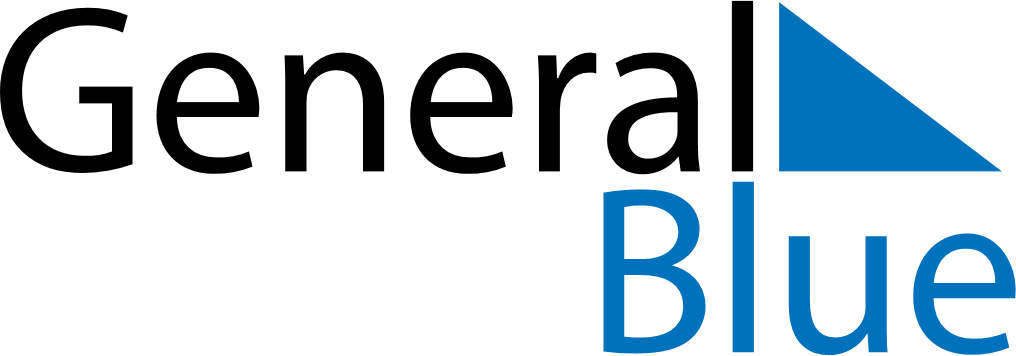 January 2024January 2024January 2024January 2024January 2024January 2024Carhuanca, Ayacucho, PeruCarhuanca, Ayacucho, PeruCarhuanca, Ayacucho, PeruCarhuanca, Ayacucho, PeruCarhuanca, Ayacucho, PeruCarhuanca, Ayacucho, PeruSunday Monday Tuesday Wednesday Thursday Friday Saturday 1 2 3 4 5 6 Sunrise: 5:30 AM Sunset: 6:25 PM Daylight: 12 hours and 55 minutes. Sunrise: 5:31 AM Sunset: 6:26 PM Daylight: 12 hours and 55 minutes. Sunrise: 5:31 AM Sunset: 6:26 PM Daylight: 12 hours and 54 minutes. Sunrise: 5:32 AM Sunset: 6:26 PM Daylight: 12 hours and 54 minutes. Sunrise: 5:32 AM Sunset: 6:27 PM Daylight: 12 hours and 54 minutes. Sunrise: 5:33 AM Sunset: 6:27 PM Daylight: 12 hours and 54 minutes. 7 8 9 10 11 12 13 Sunrise: 5:34 AM Sunset: 6:27 PM Daylight: 12 hours and 53 minutes. Sunrise: 5:34 AM Sunset: 6:28 PM Daylight: 12 hours and 53 minutes. Sunrise: 5:35 AM Sunset: 6:28 PM Daylight: 12 hours and 53 minutes. Sunrise: 5:35 AM Sunset: 6:28 PM Daylight: 12 hours and 52 minutes. Sunrise: 5:36 AM Sunset: 6:28 PM Daylight: 12 hours and 52 minutes. Sunrise: 5:36 AM Sunset: 6:29 PM Daylight: 12 hours and 52 minutes. Sunrise: 5:37 AM Sunset: 6:29 PM Daylight: 12 hours and 51 minutes. 14 15 16 17 18 19 20 Sunrise: 5:38 AM Sunset: 6:29 PM Daylight: 12 hours and 51 minutes. Sunrise: 5:38 AM Sunset: 6:29 PM Daylight: 12 hours and 51 minutes. Sunrise: 5:39 AM Sunset: 6:29 PM Daylight: 12 hours and 50 minutes. Sunrise: 5:39 AM Sunset: 6:30 PM Daylight: 12 hours and 50 minutes. Sunrise: 5:40 AM Sunset: 6:30 PM Daylight: 12 hours and 49 minutes. Sunrise: 5:40 AM Sunset: 6:30 PM Daylight: 12 hours and 49 minutes. Sunrise: 5:41 AM Sunset: 6:30 PM Daylight: 12 hours and 48 minutes. 21 22 23 24 25 26 27 Sunrise: 5:42 AM Sunset: 6:30 PM Daylight: 12 hours and 48 minutes. Sunrise: 5:42 AM Sunset: 6:30 PM Daylight: 12 hours and 47 minutes. Sunrise: 5:43 AM Sunset: 6:30 PM Daylight: 12 hours and 47 minutes. Sunrise: 5:43 AM Sunset: 6:30 PM Daylight: 12 hours and 46 minutes. Sunrise: 5:44 AM Sunset: 6:30 PM Daylight: 12 hours and 46 minutes. Sunrise: 5:44 AM Sunset: 6:30 PM Daylight: 12 hours and 45 minutes. Sunrise: 5:45 AM Sunset: 6:30 PM Daylight: 12 hours and 45 minutes. 28 29 30 31 Sunrise: 5:45 AM Sunset: 6:30 PM Daylight: 12 hours and 44 minutes. Sunrise: 5:46 AM Sunset: 6:30 PM Daylight: 12 hours and 43 minutes. Sunrise: 5:46 AM Sunset: 6:29 PM Daylight: 12 hours and 43 minutes. Sunrise: 5:47 AM Sunset: 6:29 PM Daylight: 12 hours and 42 minutes. 